СПАРТАКИАДАобразовательных учреждений Добрянского ГО 2021-2022 учебного годаБАСКЕТБОЛ 3х3, итоги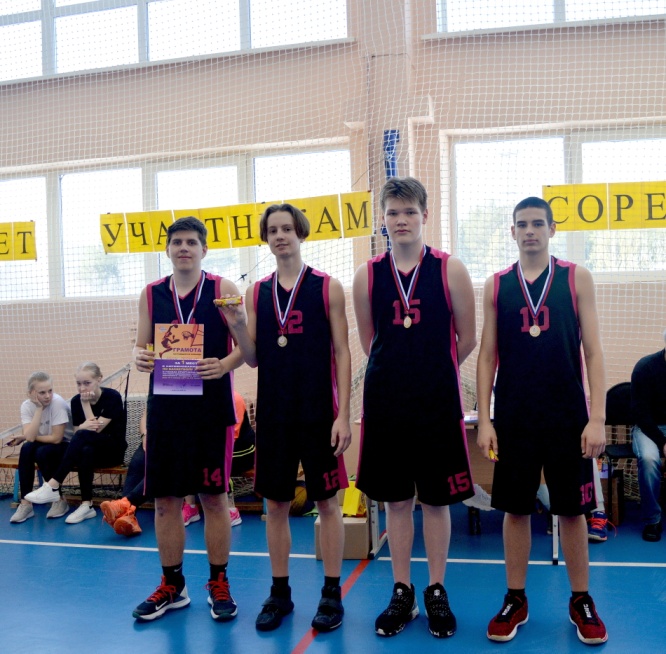 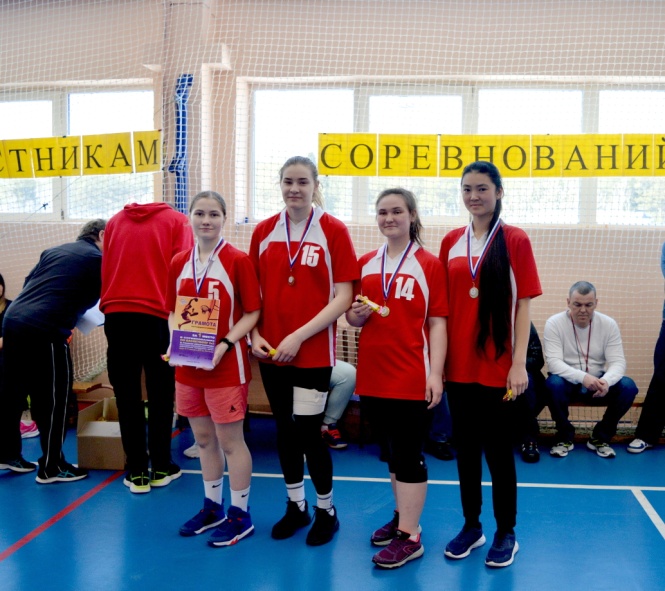 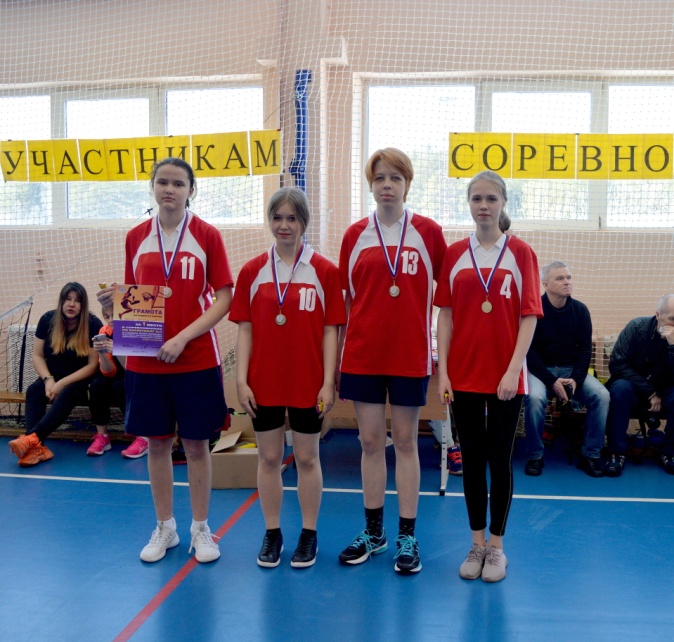 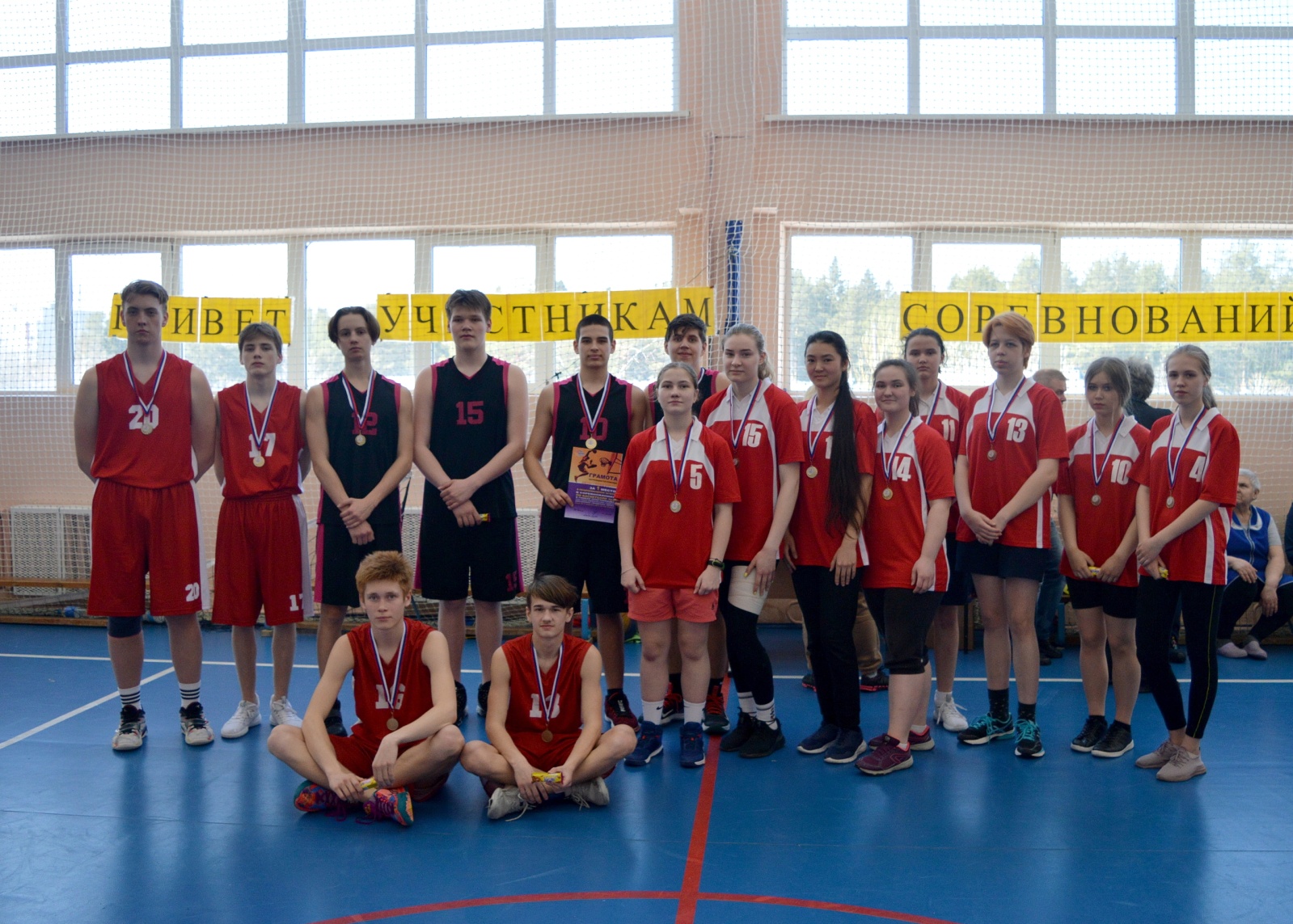 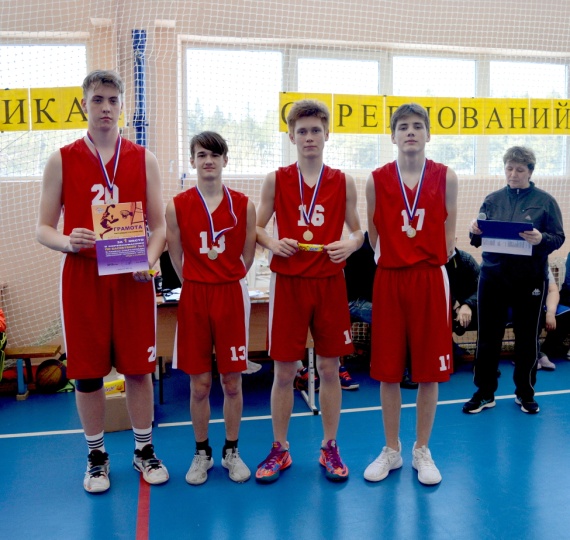 